临床试验药房办事服务流程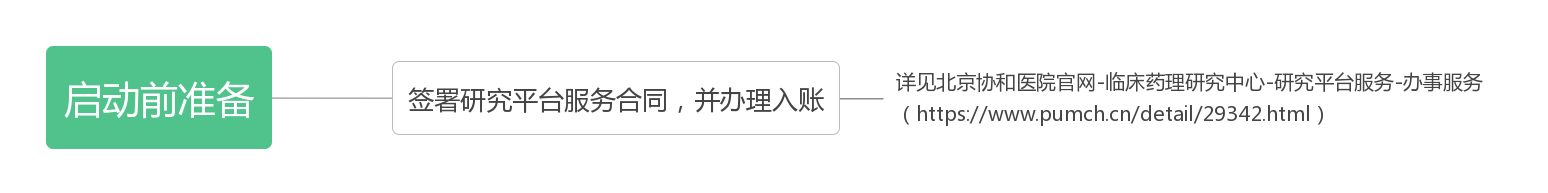 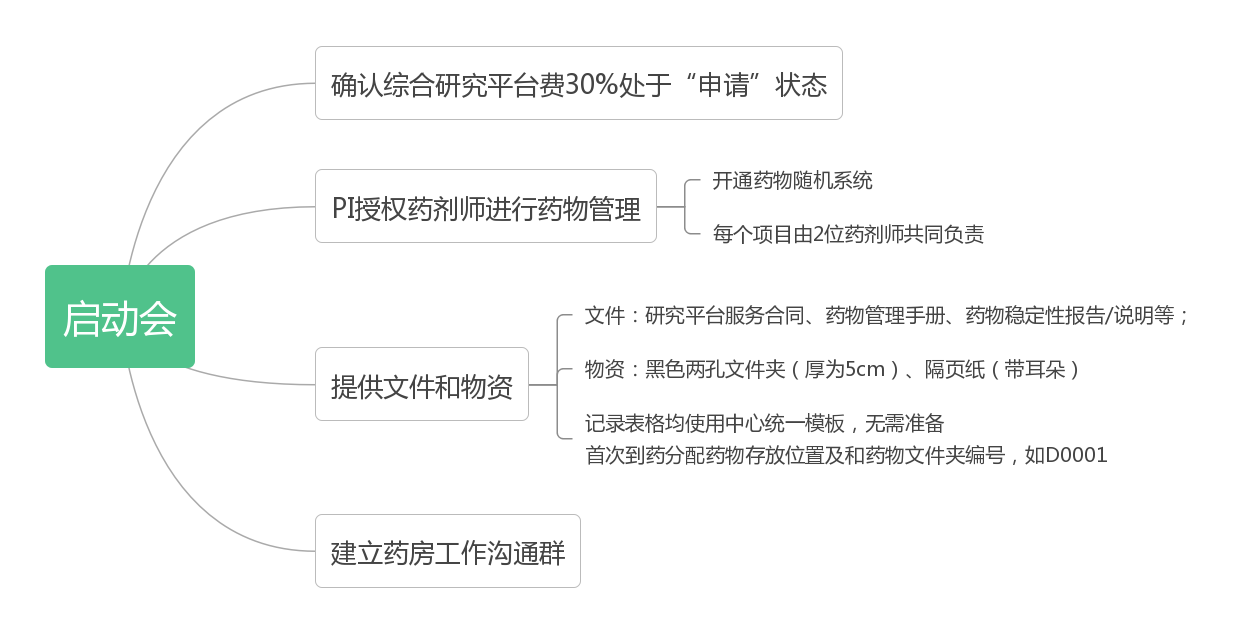 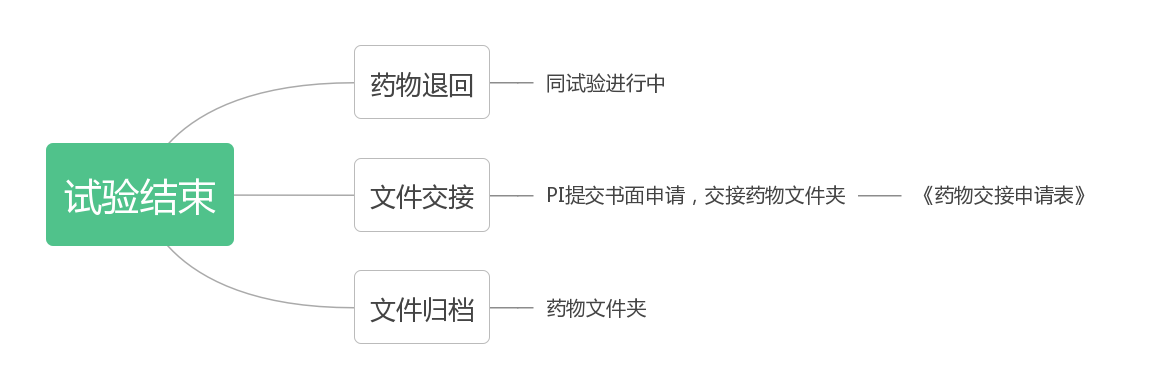 如存在特殊情况，可随时与试验药房联系！试验药房联系人及联系方式：        宋亚京：010-69154129 / songyajing@pumch.cn        高黛慧：010-69154232 / RK0323@pumch.cn试验药房地址：        北京市东城区帅府园一号北京协和医院内科楼二层-综合检查区-临床试验药房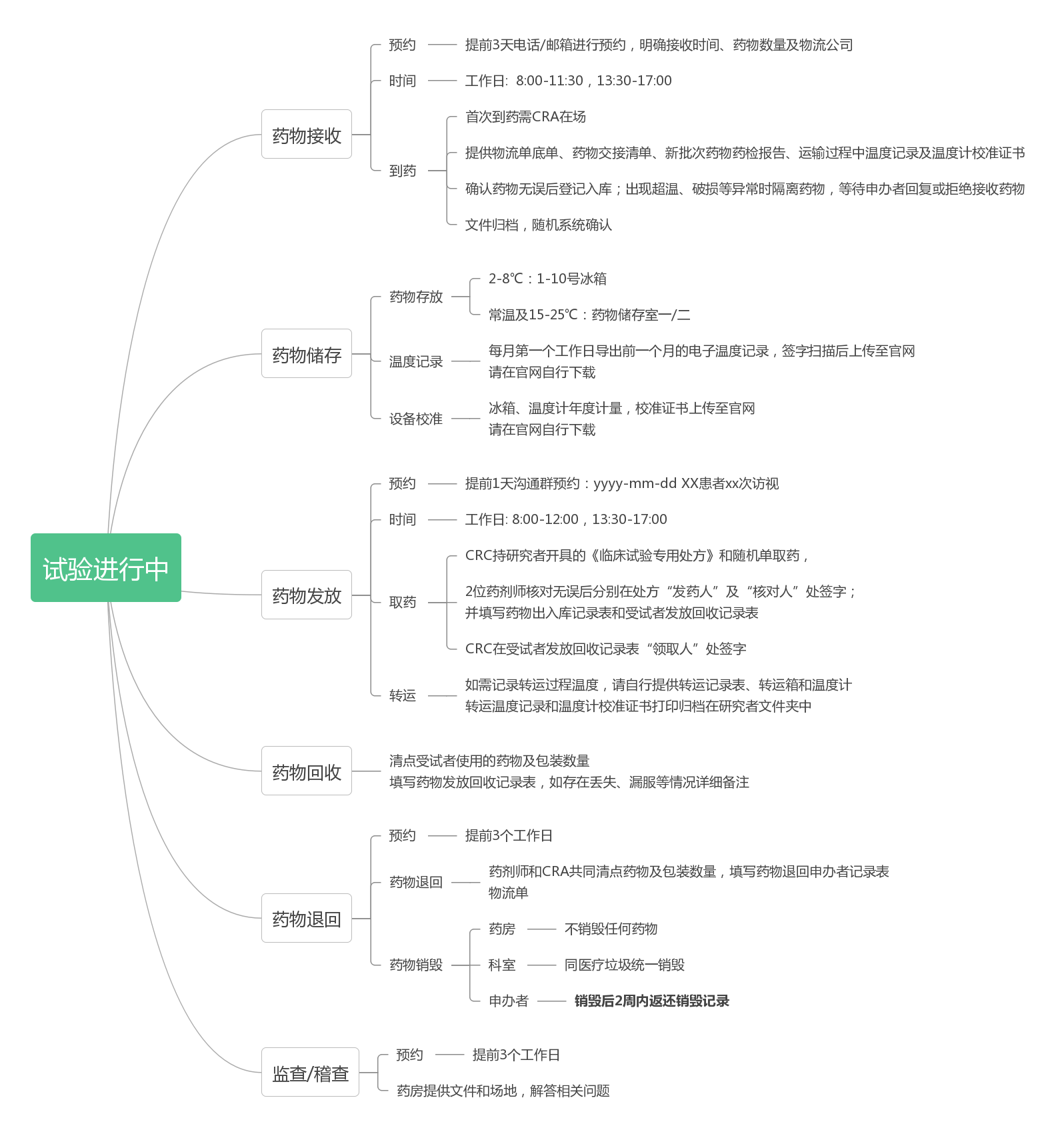 